              東海大學中等教育學程師資生實地學習紀錄表學生姓名：李芷亭學生姓名：李芷亭學號：1021137學號：1021137科目：課程發展與設計科目：課程發展與設計日期時間： 105   年  3 月  25 日（星期 五  ） 07   時  00 分至  12 時 00  分日期時間： 105   年  3 月  25 日（星期 五  ） 07   時  00 分至  12 時 00  分日期時間： 105   年  3 月  25 日（星期 五  ） 07   時  00 分至  12 時 00  分日期時間： 105   年  3 月  25 日（星期 五  ） 07   時  00 分至  12 時 00  分日期時間： 105   年  3 月  25 日（星期 五  ） 07   時  00 分至  12 時 00  分日期時間： 105   年  3 月  25 日（星期 五  ） 07   時  00 分至  12 時 00  分實地學習學校及單位(班級)：    致用高中                                   學校實地學習學校及單位(班級)：    致用高中                                   學校實地學習學校及單位(班級)：    致用高中                                   學校實地學習學校及單位(班級)：    致用高中                                   學校實地學習學校及單位(班級)：    致用高中                                   學校實地學習學校及單位(班級)：    致用高中                                   學校實地學習項目： V訪談中學教師  □訪談中學學生  V課室觀察  □補救教學(課業輔導)□其他：實地學習項目： V訪談中學教師  □訪談中學學生  V課室觀察  □補救教學(課業輔導)□其他：實地學習項目： V訪談中學教師  □訪談中學學生  V課室觀察  □補救教學(課業輔導)□其他：實地學習項目： V訪談中學教師  □訪談中學學生  V課室觀察  □補救教學(課業輔導)□其他：實地學習項目： V訪談中學教師  □訪談中學學生  V課室觀察  □補救教學(課業輔導)□其他：實地學習項目： V訪談中學教師  □訪談中學學生  V課室觀察  □補救教學(課業輔導)□其他：準備活動：V拜會機構相關人員  V場地探查  V訪談大綱準備  □教案/教材準備□其他：準備活動：V拜會機構相關人員  V場地探查  V訪談大綱準備  □教案/教材準備□其他：準備活動：V拜會機構相關人員  V場地探查  V訪談大綱準備  □教案/教材準備□其他：準備活動：V拜會機構相關人員  V場地探查  V訪談大綱準備  □教案/教材準備□其他：準備活動：V拜會機構相關人員  V場地探查  V訪談大綱準備  □教案/教材準備□其他：準備活動：V拜會機構相關人員  V場地探查  V訪談大綱準備  □教案/教材準備□其他：實地學習內容與心得、反思個人心得    這次的實地學習是到致用高中訪談前教務主任也是現任實習主任陳忠裕主任。這次的主要訪談內容是針對致用高中的特色課程做訪問。在訪問的過程中陳主任告訴我們許多有關特色課程以及本位課程的一些資訊，特色課程及本位課程主要會與學校所在地的當地文化作結合，並非單一面向的，主要是屬於一個模組，來設計大範圍的課程。而致用高中有兩門主要的特色課程是「生活基本素養」和「大甲在地文化」，這兩門課的緣起主要是因學校端認為學生受城鄉差距的影響，加上受外在文化刺激較少，使學校孩子普遍素養不高。因此藉由教科書外的基本課程，召集各科教師設計課程，讓學生得以學習各科領域的課程，而發展出了「生活基本素養」和「大甲在地文化」課程。在訪談的過程中老師有提到在設計生活基本素養這門課的目的主要是希望學生能夠培養良好生活習慣和能在應對進退方面更顯得體，讓學生比別人多一份競爭力，例如在西餐禮儀的教授上能夠讓學生在未來的職場上若需要和外商公司簽約聚餐時擁有基本的西餐知識能夠增加客戶的好感，進而提升競爭力。    而大甲在地文化這門課的目的主要是希望學生能夠對自己所生長的環境能夠有所認識，就算不是出生在大甲的學生也因為就讀了三年的致用高中，也會對大甲產生出家鄉的意識。大甲又是一個富含傳統文化的鄉鎮，期許能讓學生更加了解大甲的文化讓這文化特色能持續傳承。只有讓學生先認識家鄉後進而產生認同感，能夠大方地向身邊的人介紹自己家鄉的特色。以上是這兩門課當初所創立的主要目標。    經由這次的訪談經驗中我們也了解到在主辦一門課時有很多因素是需要考量的，在設計一門課時，尤其是特色課程，是需要整個學校的體制共同來支持的，在生活基本素養這門課中是結合不同職業類科的老師來設計這門課，以學校現有的資源來讓學生能夠擁有不同和多元的課程，而這門課一開始在執行時因為概念發想者和執行層的溝通上有落差，所以導致成效不佳，學生會因為課程不符合他們所需，又多是在教室內進行活動，而導致學生的興趣缺缺。之後經過不斷的討論與修正後發展出學生和老師都有興趣的課程內容，帶入實際的操作以及教室外的活動，讓他們在上課程能夠激發出更多不同的火花。實地學習內容與心得、反思個人心得    這次的實地學習是到致用高中訪談前教務主任也是現任實習主任陳忠裕主任。這次的主要訪談內容是針對致用高中的特色課程做訪問。在訪問的過程中陳主任告訴我們許多有關特色課程以及本位課程的一些資訊，特色課程及本位課程主要會與學校所在地的當地文化作結合，並非單一面向的，主要是屬於一個模組，來設計大範圍的課程。而致用高中有兩門主要的特色課程是「生活基本素養」和「大甲在地文化」，這兩門課的緣起主要是因學校端認為學生受城鄉差距的影響，加上受外在文化刺激較少，使學校孩子普遍素養不高。因此藉由教科書外的基本課程，召集各科教師設計課程，讓學生得以學習各科領域的課程，而發展出了「生活基本素養」和「大甲在地文化」課程。在訪談的過程中老師有提到在設計生活基本素養這門課的目的主要是希望學生能夠培養良好生活習慣和能在應對進退方面更顯得體，讓學生比別人多一份競爭力，例如在西餐禮儀的教授上能夠讓學生在未來的職場上若需要和外商公司簽約聚餐時擁有基本的西餐知識能夠增加客戶的好感，進而提升競爭力。    而大甲在地文化這門課的目的主要是希望學生能夠對自己所生長的環境能夠有所認識，就算不是出生在大甲的學生也因為就讀了三年的致用高中，也會對大甲產生出家鄉的意識。大甲又是一個富含傳統文化的鄉鎮，期許能讓學生更加了解大甲的文化讓這文化特色能持續傳承。只有讓學生先認識家鄉後進而產生認同感，能夠大方地向身邊的人介紹自己家鄉的特色。以上是這兩門課當初所創立的主要目標。    經由這次的訪談經驗中我們也了解到在主辦一門課時有很多因素是需要考量的，在設計一門課時，尤其是特色課程，是需要整個學校的體制共同來支持的，在生活基本素養這門課中是結合不同職業類科的老師來設計這門課，以學校現有的資源來讓學生能夠擁有不同和多元的課程，而這門課一開始在執行時因為概念發想者和執行層的溝通上有落差，所以導致成效不佳，學生會因為課程不符合他們所需，又多是在教室內進行活動，而導致學生的興趣缺缺。之後經過不斷的討論與修正後發展出學生和老師都有興趣的課程內容，帶入實際的操作以及教室外的活動，讓他們在上課程能夠激發出更多不同的火花。實地學習內容與心得、反思個人心得    這次的實地學習是到致用高中訪談前教務主任也是現任實習主任陳忠裕主任。這次的主要訪談內容是針對致用高中的特色課程做訪問。在訪問的過程中陳主任告訴我們許多有關特色課程以及本位課程的一些資訊，特色課程及本位課程主要會與學校所在地的當地文化作結合，並非單一面向的，主要是屬於一個模組，來設計大範圍的課程。而致用高中有兩門主要的特色課程是「生活基本素養」和「大甲在地文化」，這兩門課的緣起主要是因學校端認為學生受城鄉差距的影響，加上受外在文化刺激較少，使學校孩子普遍素養不高。因此藉由教科書外的基本課程，召集各科教師設計課程，讓學生得以學習各科領域的課程，而發展出了「生活基本素養」和「大甲在地文化」課程。在訪談的過程中老師有提到在設計生活基本素養這門課的目的主要是希望學生能夠培養良好生活習慣和能在應對進退方面更顯得體，讓學生比別人多一份競爭力，例如在西餐禮儀的教授上能夠讓學生在未來的職場上若需要和外商公司簽約聚餐時擁有基本的西餐知識能夠增加客戶的好感，進而提升競爭力。    而大甲在地文化這門課的目的主要是希望學生能夠對自己所生長的環境能夠有所認識，就算不是出生在大甲的學生也因為就讀了三年的致用高中，也會對大甲產生出家鄉的意識。大甲又是一個富含傳統文化的鄉鎮，期許能讓學生更加了解大甲的文化讓這文化特色能持續傳承。只有讓學生先認識家鄉後進而產生認同感，能夠大方地向身邊的人介紹自己家鄉的特色。以上是這兩門課當初所創立的主要目標。    經由這次的訪談經驗中我們也了解到在主辦一門課時有很多因素是需要考量的，在設計一門課時，尤其是特色課程，是需要整個學校的體制共同來支持的，在生活基本素養這門課中是結合不同職業類科的老師來設計這門課，以學校現有的資源來讓學生能夠擁有不同和多元的課程，而這門課一開始在執行時因為概念發想者和執行層的溝通上有落差，所以導致成效不佳，學生會因為課程不符合他們所需，又多是在教室內進行活動，而導致學生的興趣缺缺。之後經過不斷的討論與修正後發展出學生和老師都有興趣的課程內容，帶入實際的操作以及教室外的活動，讓他們在上課程能夠激發出更多不同的火花。實地學習內容與心得、反思個人心得    這次的實地學習是到致用高中訪談前教務主任也是現任實習主任陳忠裕主任。這次的主要訪談內容是針對致用高中的特色課程做訪問。在訪問的過程中陳主任告訴我們許多有關特色課程以及本位課程的一些資訊，特色課程及本位課程主要會與學校所在地的當地文化作結合，並非單一面向的，主要是屬於一個模組，來設計大範圍的課程。而致用高中有兩門主要的特色課程是「生活基本素養」和「大甲在地文化」，這兩門課的緣起主要是因學校端認為學生受城鄉差距的影響，加上受外在文化刺激較少，使學校孩子普遍素養不高。因此藉由教科書外的基本課程，召集各科教師設計課程，讓學生得以學習各科領域的課程，而發展出了「生活基本素養」和「大甲在地文化」課程。在訪談的過程中老師有提到在設計生活基本素養這門課的目的主要是希望學生能夠培養良好生活習慣和能在應對進退方面更顯得體，讓學生比別人多一份競爭力，例如在西餐禮儀的教授上能夠讓學生在未來的職場上若需要和外商公司簽約聚餐時擁有基本的西餐知識能夠增加客戶的好感，進而提升競爭力。    而大甲在地文化這門課的目的主要是希望學生能夠對自己所生長的環境能夠有所認識，就算不是出生在大甲的學生也因為就讀了三年的致用高中，也會對大甲產生出家鄉的意識。大甲又是一個富含傳統文化的鄉鎮，期許能讓學生更加了解大甲的文化讓這文化特色能持續傳承。只有讓學生先認識家鄉後進而產生認同感，能夠大方地向身邊的人介紹自己家鄉的特色。以上是這兩門課當初所創立的主要目標。    經由這次的訪談經驗中我們也了解到在主辦一門課時有很多因素是需要考量的，在設計一門課時，尤其是特色課程，是需要整個學校的體制共同來支持的，在生活基本素養這門課中是結合不同職業類科的老師來設計這門課，以學校現有的資源來讓學生能夠擁有不同和多元的課程，而這門課一開始在執行時因為概念發想者和執行層的溝通上有落差，所以導致成效不佳，學生會因為課程不符合他們所需，又多是在教室內進行活動，而導致學生的興趣缺缺。之後經過不斷的討論與修正後發展出學生和老師都有興趣的課程內容，帶入實際的操作以及教室外的活動，讓他們在上課程能夠激發出更多不同的火花。實地學習內容與心得、反思個人心得    這次的實地學習是到致用高中訪談前教務主任也是現任實習主任陳忠裕主任。這次的主要訪談內容是針對致用高中的特色課程做訪問。在訪問的過程中陳主任告訴我們許多有關特色課程以及本位課程的一些資訊，特色課程及本位課程主要會與學校所在地的當地文化作結合，並非單一面向的，主要是屬於一個模組，來設計大範圍的課程。而致用高中有兩門主要的特色課程是「生活基本素養」和「大甲在地文化」，這兩門課的緣起主要是因學校端認為學生受城鄉差距的影響，加上受外在文化刺激較少，使學校孩子普遍素養不高。因此藉由教科書外的基本課程，召集各科教師設計課程，讓學生得以學習各科領域的課程，而發展出了「生活基本素養」和「大甲在地文化」課程。在訪談的過程中老師有提到在設計生活基本素養這門課的目的主要是希望學生能夠培養良好生活習慣和能在應對進退方面更顯得體，讓學生比別人多一份競爭力，例如在西餐禮儀的教授上能夠讓學生在未來的職場上若需要和外商公司簽約聚餐時擁有基本的西餐知識能夠增加客戶的好感，進而提升競爭力。    而大甲在地文化這門課的目的主要是希望學生能夠對自己所生長的環境能夠有所認識，就算不是出生在大甲的學生也因為就讀了三年的致用高中，也會對大甲產生出家鄉的意識。大甲又是一個富含傳統文化的鄉鎮，期許能讓學生更加了解大甲的文化讓這文化特色能持續傳承。只有讓學生先認識家鄉後進而產生認同感，能夠大方地向身邊的人介紹自己家鄉的特色。以上是這兩門課當初所創立的主要目標。    經由這次的訪談經驗中我們也了解到在主辦一門課時有很多因素是需要考量的，在設計一門課時，尤其是特色課程，是需要整個學校的體制共同來支持的，在生活基本素養這門課中是結合不同職業類科的老師來設計這門課，以學校現有的資源來讓學生能夠擁有不同和多元的課程，而這門課一開始在執行時因為概念發想者和執行層的溝通上有落差，所以導致成效不佳，學生會因為課程不符合他們所需，又多是在教室內進行活動，而導致學生的興趣缺缺。之後經過不斷的討論與修正後發展出學生和老師都有興趣的課程內容，帶入實際的操作以及教室外的活動，讓他們在上課程能夠激發出更多不同的火花。實地學習內容與心得、反思個人心得    這次的實地學習是到致用高中訪談前教務主任也是現任實習主任陳忠裕主任。這次的主要訪談內容是針對致用高中的特色課程做訪問。在訪問的過程中陳主任告訴我們許多有關特色課程以及本位課程的一些資訊，特色課程及本位課程主要會與學校所在地的當地文化作結合，並非單一面向的，主要是屬於一個模組，來設計大範圍的課程。而致用高中有兩門主要的特色課程是「生活基本素養」和「大甲在地文化」，這兩門課的緣起主要是因學校端認為學生受城鄉差距的影響，加上受外在文化刺激較少，使學校孩子普遍素養不高。因此藉由教科書外的基本課程，召集各科教師設計課程，讓學生得以學習各科領域的課程，而發展出了「生活基本素養」和「大甲在地文化」課程。在訪談的過程中老師有提到在設計生活基本素養這門課的目的主要是希望學生能夠培養良好生活習慣和能在應對進退方面更顯得體，讓學生比別人多一份競爭力，例如在西餐禮儀的教授上能夠讓學生在未來的職場上若需要和外商公司簽約聚餐時擁有基本的西餐知識能夠增加客戶的好感，進而提升競爭力。    而大甲在地文化這門課的目的主要是希望學生能夠對自己所生長的環境能夠有所認識，就算不是出生在大甲的學生也因為就讀了三年的致用高中，也會對大甲產生出家鄉的意識。大甲又是一個富含傳統文化的鄉鎮，期許能讓學生更加了解大甲的文化讓這文化特色能持續傳承。只有讓學生先認識家鄉後進而產生認同感，能夠大方地向身邊的人介紹自己家鄉的特色。以上是這兩門課當初所創立的主要目標。    經由這次的訪談經驗中我們也了解到在主辦一門課時有很多因素是需要考量的，在設計一門課時，尤其是特色課程，是需要整個學校的體制共同來支持的，在生活基本素養這門課中是結合不同職業類科的老師來設計這門課，以學校現有的資源來讓學生能夠擁有不同和多元的課程，而這門課一開始在執行時因為概念發想者和執行層的溝通上有落差，所以導致成效不佳，學生會因為課程不符合他們所需，又多是在教室內進行活動，而導致學生的興趣缺缺。之後經過不斷的討論與修正後發展出學生和老師都有興趣的課程內容，帶入實際的操作以及教室外的活動，讓他們在上課程能夠激發出更多不同的火花。    而課程主要設計的需求對象是以學生為主，因為課程是為了學生而設計的，讓學生有實際的學習效果比起只看成績的表面成績還要有成效。    經過這次的實地學習過後，訪問了主任，我才真正了解在一門課的設計背後是需要許多人的支持與用心，也有許多的困難和挑戰，不過有老師的用心和學生的上進心，能夠使課程順利的進行。訪談內容學校介紹學校名稱致用高級中學地理位置台中市大甲區中山里甲東路512號學校班級數、學生人數日間部84班，共3900多人；夜間部7班，共200多人訪談對象陳忠裕實習主任（前教務主任）課程探索課程名稱生活基本素養課程大甲在地文化課程簡介（緣起）為什麼會想開始這個課程？生活基本素養：為了使學生不只擁有職業類科的技能，也能對生活必須具備的禮儀、基本素養有所認識，進而運用到生活之中。剛開始是由董事長開始構想，希望把學校各個類科所教的知識，例如：泡茶常識、汽車換輪胎、觀光禮儀…等普及到全校，使學生都有一定的生活基本素養。大甲在地文化：為了使學生能對自己生長的環境有所了解，大甲獨有的文化必須讓學生有基本的認識，讓學生能熟悉自己成長的地方，並能向他人介紹，把文化傳承下去。例如：介紹媽祖文化和大甲地區文物。當初由誰負責規劃課程？生活基本素養：當初並沒有誰特別負責規劃，主要是由四位老師共同規劃，有服務學習篇、生活常識篇、生活禮儀篇、人際關係篇和生活技能篇，由各類科的導師負責編輯教材和上課，使全校學生能有一定的生活基本素養。大甲在地文化：當初是由社會科老師發起的，由地理、歷史和公民科老師想把課本知識融入在地文化內，使學生學到的不是死板板的知識，更能把這些知識跟大甲文化融合，     而課程主要設計的需求對象是以學生為主，因為課程是為了學生而設計的，讓學生有實際的學習效果比起只看成績的表面成績還要有成效。    經過這次的實地學習過後，訪問了主任，我才真正了解在一門課的設計背後是需要許多人的支持與用心，也有許多的困難和挑戰，不過有老師的用心和學生的上進心，能夠使課程順利的進行。訪談內容學校介紹學校名稱致用高級中學地理位置台中市大甲區中山里甲東路512號學校班級數、學生人數日間部84班，共3900多人；夜間部7班，共200多人訪談對象陳忠裕實習主任（前教務主任）課程探索課程名稱生活基本素養課程大甲在地文化課程簡介（緣起）為什麼會想開始這個課程？生活基本素養：為了使學生不只擁有職業類科的技能，也能對生活必須具備的禮儀、基本素養有所認識，進而運用到生活之中。剛開始是由董事長開始構想，希望把學校各個類科所教的知識，例如：泡茶常識、汽車換輪胎、觀光禮儀…等普及到全校，使學生都有一定的生活基本素養。大甲在地文化：為了使學生能對自己生長的環境有所了解，大甲獨有的文化必須讓學生有基本的認識，讓學生能熟悉自己成長的地方，並能向他人介紹，把文化傳承下去。例如：介紹媽祖文化和大甲地區文物。當初由誰負責規劃課程？生活基本素養：當初並沒有誰特別負責規劃，主要是由四位老師共同規劃，有服務學習篇、生活常識篇、生活禮儀篇、人際關係篇和生活技能篇，由各類科的導師負責編輯教材和上課，使全校學生能有一定的生活基本素養。大甲在地文化：當初是由社會科老師發起的，由地理、歷史和公民科老師想把課本知識融入在地文化內，使學生學到的不是死板板的知識，更能把這些知識跟大甲文化融合，     而課程主要設計的需求對象是以學生為主，因為課程是為了學生而設計的，讓學生有實際的學習效果比起只看成績的表面成績還要有成效。    經過這次的實地學習過後，訪問了主任，我才真正了解在一門課的設計背後是需要許多人的支持與用心，也有許多的困難和挑戰，不過有老師的用心和學生的上進心，能夠使課程順利的進行。訪談內容學校介紹學校名稱致用高級中學地理位置台中市大甲區中山里甲東路512號學校班級數、學生人數日間部84班，共3900多人；夜間部7班，共200多人訪談對象陳忠裕實習主任（前教務主任）課程探索課程名稱生活基本素養課程大甲在地文化課程簡介（緣起）為什麼會想開始這個課程？生活基本素養：為了使學生不只擁有職業類科的技能，也能對生活必須具備的禮儀、基本素養有所認識，進而運用到生活之中。剛開始是由董事長開始構想，希望把學校各個類科所教的知識，例如：泡茶常識、汽車換輪胎、觀光禮儀…等普及到全校，使學生都有一定的生活基本素養。大甲在地文化：為了使學生能對自己生長的環境有所了解，大甲獨有的文化必須讓學生有基本的認識，讓學生能熟悉自己成長的地方，並能向他人介紹，把文化傳承下去。例如：介紹媽祖文化和大甲地區文物。當初由誰負責規劃課程？生活基本素養：當初並沒有誰特別負責規劃，主要是由四位老師共同規劃，有服務學習篇、生活常識篇、生活禮儀篇、人際關係篇和生活技能篇，由各類科的導師負責編輯教材和上課，使全校學生能有一定的生活基本素養。大甲在地文化：當初是由社會科老師發起的，由地理、歷史和公民科老師想把課本知識融入在地文化內，使學生學到的不是死板板的知識，更能把這些知識跟大甲文化融合，     而課程主要設計的需求對象是以學生為主，因為課程是為了學生而設計的，讓學生有實際的學習效果比起只看成績的表面成績還要有成效。    經過這次的實地學習過後，訪問了主任，我才真正了解在一門課的設計背後是需要許多人的支持與用心，也有許多的困難和挑戰，不過有老師的用心和學生的上進心，能夠使課程順利的進行。訪談內容學校介紹學校名稱致用高級中學地理位置台中市大甲區中山里甲東路512號學校班級數、學生人數日間部84班，共3900多人；夜間部7班，共200多人訪談對象陳忠裕實習主任（前教務主任）課程探索課程名稱生活基本素養課程大甲在地文化課程簡介（緣起）為什麼會想開始這個課程？生活基本素養：為了使學生不只擁有職業類科的技能，也能對生活必須具備的禮儀、基本素養有所認識，進而運用到生活之中。剛開始是由董事長開始構想，希望把學校各個類科所教的知識，例如：泡茶常識、汽車換輪胎、觀光禮儀…等普及到全校，使學生都有一定的生活基本素養。大甲在地文化：為了使學生能對自己生長的環境有所了解，大甲獨有的文化必須讓學生有基本的認識，讓學生能熟悉自己成長的地方，並能向他人介紹，把文化傳承下去。例如：介紹媽祖文化和大甲地區文物。當初由誰負責規劃課程？生活基本素養：當初並沒有誰特別負責規劃，主要是由四位老師共同規劃，有服務學習篇、生活常識篇、生活禮儀篇、人際關係篇和生活技能篇，由各類科的導師負責編輯教材和上課，使全校學生能有一定的生活基本素養。大甲在地文化：當初是由社會科老師發起的，由地理、歷史和公民科老師想把課本知識融入在地文化內，使學生學到的不是死板板的知識，更能把這些知識跟大甲文化融合，     而課程主要設計的需求對象是以學生為主，因為課程是為了學生而設計的，讓學生有實際的學習效果比起只看成績的表面成績還要有成效。    經過這次的實地學習過後，訪問了主任，我才真正了解在一門課的設計背後是需要許多人的支持與用心，也有許多的困難和挑戰，不過有老師的用心和學生的上進心，能夠使課程順利的進行。訪談內容學校介紹學校名稱致用高級中學地理位置台中市大甲區中山里甲東路512號學校班級數、學生人數日間部84班，共3900多人；夜間部7班，共200多人訪談對象陳忠裕實習主任（前教務主任）課程探索課程名稱生活基本素養課程大甲在地文化課程簡介（緣起）為什麼會想開始這個課程？生活基本素養：為了使學生不只擁有職業類科的技能，也能對生活必須具備的禮儀、基本素養有所認識，進而運用到生活之中。剛開始是由董事長開始構想，希望把學校各個類科所教的知識，例如：泡茶常識、汽車換輪胎、觀光禮儀…等普及到全校，使學生都有一定的生活基本素養。大甲在地文化：為了使學生能對自己生長的環境有所了解，大甲獨有的文化必須讓學生有基本的認識，讓學生能熟悉自己成長的地方，並能向他人介紹，把文化傳承下去。例如：介紹媽祖文化和大甲地區文物。當初由誰負責規劃課程？生活基本素養：當初並沒有誰特別負責規劃，主要是由四位老師共同規劃，有服務學習篇、生活常識篇、生活禮儀篇、人際關係篇和生活技能篇，由各類科的導師負責編輯教材和上課，使全校學生能有一定的生活基本素養。大甲在地文化：當初是由社會科老師發起的，由地理、歷史和公民科老師想把課本知識融入在地文化內，使學生學到的不是死板板的知識，更能把這些知識跟大甲文化融合，     而課程主要設計的需求對象是以學生為主，因為課程是為了學生而設計的，讓學生有實際的學習效果比起只看成績的表面成績還要有成效。    經過這次的實地學習過後，訪問了主任，我才真正了解在一門課的設計背後是需要許多人的支持與用心，也有許多的困難和挑戰，不過有老師的用心和學生的上進心，能夠使課程順利的進行。訪談內容學校介紹學校名稱致用高級中學地理位置台中市大甲區中山里甲東路512號學校班級數、學生人數日間部84班，共3900多人；夜間部7班，共200多人訪談對象陳忠裕實習主任（前教務主任）課程探索課程名稱生活基本素養課程大甲在地文化課程簡介（緣起）為什麼會想開始這個課程？生活基本素養：為了使學生不只擁有職業類科的技能，也能對生活必須具備的禮儀、基本素養有所認識，進而運用到生活之中。剛開始是由董事長開始構想，希望把學校各個類科所教的知識，例如：泡茶常識、汽車換輪胎、觀光禮儀…等普及到全校，使學生都有一定的生活基本素養。大甲在地文化：為了使學生能對自己生長的環境有所了解，大甲獨有的文化必須讓學生有基本的認識，讓學生能熟悉自己成長的地方，並能向他人介紹，把文化傳承下去。例如：介紹媽祖文化和大甲地區文物。當初由誰負責規劃課程？生活基本素養：當初並沒有誰特別負責規劃，主要是由四位老師共同規劃，有服務學習篇、生活常識篇、生活禮儀篇、人際關係篇和生活技能篇，由各類科的導師負責編輯教材和上課，使全校學生能有一定的生活基本素養。大甲在地文化：當初是由社會科老師發起的，由地理、歷史和公民科老師想把課本知識融入在地文化內，使學生學到的不是死板板的知識，更能把這些知識跟大甲文化融合， 讓學生能了解生長的環境。老師先討論要教什麼，再把這些架構規劃成章節，成為學生學習的教材。課程實施的現況？生活基本素養：全校高一生須修習一年課程。大甲在地文化：全校高二生須修習課程。課程的實施獲得全校的認同，在全體師生都認同的情況下，相互配合、一起完成，使課程能順利的進行。（已進行六年）課程計畫您如何定義本課程？生活基本素養：為了「突破致用現狀，邁向全面優質」，本校特別開設「生活基本素養」，使全校學生能培養良好生活習慣與基本生活素養，更可協助學生發展良好人際關係，在生活中各項進退應對更顯優雅氣質，未來成為社會上的優秀公民。大甲在地文化：大甲是許多致用學生生於斯、長於斯的地方，學生須對自己的鄉土文化有基本的認識與認同，藉由社會科老師一點一滴的蒐集、整理，編輯成一本圖文並茂的課本，豐富了大甲自然風景、鎮瀾宮、媽祖繞境、文昌祠、鐵砧山…等內容，目前正在結合其他科目和社團，使大甲文化能更深入地紮跟在學生心裡，學生也能更有自信地說：「我來自大甲。」擁有屬於自己的文化與驕傲。有甚麼理念、或哲學、心理、社會、文化、或是其他意涵是您試圖藉由本課程來傳遞的？生活基本素養：例如西餐禮儀、生活技巧，希望可藉由對基礎禮儀的培養，讓學生在人際、工作場合上有幫助。例如理財概念的教導，可以使學生在保險、基金上有一定程度的認識。大甲在地文化：藉由介紹大甲的宗教、文物、歷史、美學、人物甚至地方發展，讓學生能認識家鄉、建立自信心、認同感，能有自信的跟他人介紹自己生長的環境。有什麼因素（社會性、政治性、或人、事、物）影響或限制本課程的發指展嗎？生活基本素養：剛開始上的時候，教學的方向有偏掉，老師的教法跟原本規劃的方向有出入，而且實際教學較枯燥，不符合學生的興趣和需求，學生還會問，為什麼要上這門課。大甲在地文化：剛開始上的時候是以教室討論為主，學生覺得不有趣，漸漸的，有把教室移到戶外，使學生更能體會大甲文化；另一個問題是，學生可能是基督教徒，不能接受媽祖信仰，老師也不會強迫學生，會顧慮到學生的感受。課程設計本課程的宗旨與目的是什麼？您如何將它們轉化為教學目標？生活基本素養：培養良好生活習慣、基本生活素養及在應對進退方面更顯得體，使學生能更懂生活禮儀。老師先制定章節，使學生的學習有一定的方向，除了授課之外，再把部分內容轉化成有讓學生能了解生長的環境。老師先討論要教什麼，再把這些架構規劃成章節，成為學生學習的教材。課程實施的現況？生活基本素養：全校高一生須修習一年課程。大甲在地文化：全校高二生須修習課程。課程的實施獲得全校的認同，在全體師生都認同的情況下，相互配合、一起完成，使課程能順利的進行。（已進行六年）課程計畫您如何定義本課程？生活基本素養：為了「突破致用現狀，邁向全面優質」，本校特別開設「生活基本素養」，使全校學生能培養良好生活習慣與基本生活素養，更可協助學生發展良好人際關係，在生活中各項進退應對更顯優雅氣質，未來成為社會上的優秀公民。大甲在地文化：大甲是許多致用學生生於斯、長於斯的地方，學生須對自己的鄉土文化有基本的認識與認同，藉由社會科老師一點一滴的蒐集、整理，編輯成一本圖文並茂的課本，豐富了大甲自然風景、鎮瀾宮、媽祖繞境、文昌祠、鐵砧山…等內容，目前正在結合其他科目和社團，使大甲文化能更深入地紮跟在學生心裡，學生也能更有自信地說：「我來自大甲。」擁有屬於自己的文化與驕傲。有甚麼理念、或哲學、心理、社會、文化、或是其他意涵是您試圖藉由本課程來傳遞的？生活基本素養：例如西餐禮儀、生活技巧，希望可藉由對基礎禮儀的培養，讓學生在人際、工作場合上有幫助。例如理財概念的教導，可以使學生在保險、基金上有一定程度的認識。大甲在地文化：藉由介紹大甲的宗教、文物、歷史、美學、人物甚至地方發展，讓學生能認識家鄉、建立自信心、認同感，能有自信的跟他人介紹自己生長的環境。有什麼因素（社會性、政治性、或人、事、物）影響或限制本課程的發指展嗎？生活基本素養：剛開始上的時候，教學的方向有偏掉，老師的教法跟原本規劃的方向有出入，而且實際教學較枯燥，不符合學生的興趣和需求，學生還會問，為什麼要上這門課。大甲在地文化：剛開始上的時候是以教室討論為主，學生覺得不有趣，漸漸的，有把教室移到戶外，使學生更能體會大甲文化；另一個問題是，學生可能是基督教徒，不能接受媽祖信仰，老師也不會強迫學生，會顧慮到學生的感受。課程設計本課程的宗旨與目的是什麼？您如何將它們轉化為教學目標？生活基本素養：培養良好生活習慣、基本生活素養及在應對進退方面更顯得體，使學生能更懂生活禮儀。老師先制定章節，使學生的學習有一定的方向，除了授課之外，再把部分內容轉化成有讓學生能了解生長的環境。老師先討論要教什麼，再把這些架構規劃成章節，成為學生學習的教材。課程實施的現況？生活基本素養：全校高一生須修習一年課程。大甲在地文化：全校高二生須修習課程。課程的實施獲得全校的認同，在全體師生都認同的情況下，相互配合、一起完成，使課程能順利的進行。（已進行六年）課程計畫您如何定義本課程？生活基本素養：為了「突破致用現狀，邁向全面優質」，本校特別開設「生活基本素養」，使全校學生能培養良好生活習慣與基本生活素養，更可協助學生發展良好人際關係，在生活中各項進退應對更顯優雅氣質，未來成為社會上的優秀公民。大甲在地文化：大甲是許多致用學生生於斯、長於斯的地方，學生須對自己的鄉土文化有基本的認識與認同，藉由社會科老師一點一滴的蒐集、整理，編輯成一本圖文並茂的課本，豐富了大甲自然風景、鎮瀾宮、媽祖繞境、文昌祠、鐵砧山…等內容，目前正在結合其他科目和社團，使大甲文化能更深入地紮跟在學生心裡，學生也能更有自信地說：「我來自大甲。」擁有屬於自己的文化與驕傲。有甚麼理念、或哲學、心理、社會、文化、或是其他意涵是您試圖藉由本課程來傳遞的？生活基本素養：例如西餐禮儀、生活技巧，希望可藉由對基礎禮儀的培養，讓學生在人際、工作場合上有幫助。例如理財概念的教導，可以使學生在保險、基金上有一定程度的認識。大甲在地文化：藉由介紹大甲的宗教、文物、歷史、美學、人物甚至地方發展，讓學生能認識家鄉、建立自信心、認同感，能有自信的跟他人介紹自己生長的環境。有什麼因素（社會性、政治性、或人、事、物）影響或限制本課程的發指展嗎？生活基本素養：剛開始上的時候，教學的方向有偏掉，老師的教法跟原本規劃的方向有出入，而且實際教學較枯燥，不符合學生的興趣和需求，學生還會問，為什麼要上這門課。大甲在地文化：剛開始上的時候是以教室討論為主，學生覺得不有趣，漸漸的，有把教室移到戶外，使學生更能體會大甲文化；另一個問題是，學生可能是基督教徒，不能接受媽祖信仰，老師也不會強迫學生，會顧慮到學生的感受。課程設計本課程的宗旨與目的是什麼？您如何將它們轉化為教學目標？生活基本素養：培養良好生活習慣、基本生活素養及在應對進退方面更顯得體，使學生能更懂生活禮儀。老師先制定章節，使學生的學習有一定的方向，除了授課之外，再把部分內容轉化成有讓學生能了解生長的環境。老師先討論要教什麼，再把這些架構規劃成章節，成為學生學習的教材。課程實施的現況？生活基本素養：全校高一生須修習一年課程。大甲在地文化：全校高二生須修習課程。課程的實施獲得全校的認同，在全體師生都認同的情況下，相互配合、一起完成，使課程能順利的進行。（已進行六年）課程計畫您如何定義本課程？生活基本素養：為了「突破致用現狀，邁向全面優質」，本校特別開設「生活基本素養」，使全校學生能培養良好生活習慣與基本生活素養，更可協助學生發展良好人際關係，在生活中各項進退應對更顯優雅氣質，未來成為社會上的優秀公民。大甲在地文化：大甲是許多致用學生生於斯、長於斯的地方，學生須對自己的鄉土文化有基本的認識與認同，藉由社會科老師一點一滴的蒐集、整理，編輯成一本圖文並茂的課本，豐富了大甲自然風景、鎮瀾宮、媽祖繞境、文昌祠、鐵砧山…等內容，目前正在結合其他科目和社團，使大甲文化能更深入地紮跟在學生心裡，學生也能更有自信地說：「我來自大甲。」擁有屬於自己的文化與驕傲。有甚麼理念、或哲學、心理、社會、文化、或是其他意涵是您試圖藉由本課程來傳遞的？生活基本素養：例如西餐禮儀、生活技巧，希望可藉由對基礎禮儀的培養，讓學生在人際、工作場合上有幫助。例如理財概念的教導，可以使學生在保險、基金上有一定程度的認識。大甲在地文化：藉由介紹大甲的宗教、文物、歷史、美學、人物甚至地方發展，讓學生能認識家鄉、建立自信心、認同感，能有自信的跟他人介紹自己生長的環境。有什麼因素（社會性、政治性、或人、事、物）影響或限制本課程的發指展嗎？生活基本素養：剛開始上的時候，教學的方向有偏掉，老師的教法跟原本規劃的方向有出入，而且實際教學較枯燥，不符合學生的興趣和需求，學生還會問，為什麼要上這門課。大甲在地文化：剛開始上的時候是以教室討論為主，學生覺得不有趣，漸漸的，有把教室移到戶外，使學生更能體會大甲文化；另一個問題是，學生可能是基督教徒，不能接受媽祖信仰，老師也不會強迫學生，會顧慮到學生的感受。課程設計本課程的宗旨與目的是什麼？您如何將它們轉化為教學目標？生活基本素養：培養良好生活習慣、基本生活素養及在應對進退方面更顯得體，使學生能更懂生活禮儀。老師先制定章節，使學生的學習有一定的方向，除了授課之外，再把部分內容轉化成有讓學生能了解生長的環境。老師先討論要教什麼，再把這些架構規劃成章節，成為學生學習的教材。課程實施的現況？生活基本素養：全校高一生須修習一年課程。大甲在地文化：全校高二生須修習課程。課程的實施獲得全校的認同，在全體師生都認同的情況下，相互配合、一起完成，使課程能順利的進行。（已進行六年）課程計畫您如何定義本課程？生活基本素養：為了「突破致用現狀，邁向全面優質」，本校特別開設「生活基本素養」，使全校學生能培養良好生活習慣與基本生活素養，更可協助學生發展良好人際關係，在生活中各項進退應對更顯優雅氣質，未來成為社會上的優秀公民。大甲在地文化：大甲是許多致用學生生於斯、長於斯的地方，學生須對自己的鄉土文化有基本的認識與認同，藉由社會科老師一點一滴的蒐集、整理，編輯成一本圖文並茂的課本，豐富了大甲自然風景、鎮瀾宮、媽祖繞境、文昌祠、鐵砧山…等內容，目前正在結合其他科目和社團，使大甲文化能更深入地紮跟在學生心裡，學生也能更有自信地說：「我來自大甲。」擁有屬於自己的文化與驕傲。有甚麼理念、或哲學、心理、社會、文化、或是其他意涵是您試圖藉由本課程來傳遞的？生活基本素養：例如西餐禮儀、生活技巧，希望可藉由對基礎禮儀的培養，讓學生在人際、工作場合上有幫助。例如理財概念的教導，可以使學生在保險、基金上有一定程度的認識。大甲在地文化：藉由介紹大甲的宗教、文物、歷史、美學、人物甚至地方發展，讓學生能認識家鄉、建立自信心、認同感，能有自信的跟他人介紹自己生長的環境。有什麼因素（社會性、政治性、或人、事、物）影響或限制本課程的發指展嗎？生活基本素養：剛開始上的時候，教學的方向有偏掉，老師的教法跟原本規劃的方向有出入，而且實際教學較枯燥，不符合學生的興趣和需求，學生還會問，為什麼要上這門課。大甲在地文化：剛開始上的時候是以教室討論為主，學生覺得不有趣，漸漸的，有把教室移到戶外，使學生更能體會大甲文化；另一個問題是，學生可能是基督教徒，不能接受媽祖信仰，老師也不會強迫學生，會顧慮到學生的感受。課程設計本課程的宗旨與目的是什麼？您如何將它們轉化為教學目標？生活基本素養：培養良好生活習慣、基本生活素養及在應對進退方面更顯得體，使學生能更懂生活禮儀。老師先制定章節，使學生的學習有一定的方向，除了授課之外，再把部分內容轉化成有讓學生能了解生長的環境。老師先討論要教什麼，再把這些架構規劃成章節，成為學生學習的教材。課程實施的現況？生活基本素養：全校高一生須修習一年課程。大甲在地文化：全校高二生須修習課程。課程的實施獲得全校的認同，在全體師生都認同的情況下，相互配合、一起完成，使課程能順利的進行。（已進行六年）課程計畫您如何定義本課程？生活基本素養：為了「突破致用現狀，邁向全面優質」，本校特別開設「生活基本素養」，使全校學生能培養良好生活習慣與基本生活素養，更可協助學生發展良好人際關係，在生活中各項進退應對更顯優雅氣質，未來成為社會上的優秀公民。大甲在地文化：大甲是許多致用學生生於斯、長於斯的地方，學生須對自己的鄉土文化有基本的認識與認同，藉由社會科老師一點一滴的蒐集、整理，編輯成一本圖文並茂的課本，豐富了大甲自然風景、鎮瀾宮、媽祖繞境、文昌祠、鐵砧山…等內容，目前正在結合其他科目和社團，使大甲文化能更深入地紮跟在學生心裡，學生也能更有自信地說：「我來自大甲。」擁有屬於自己的文化與驕傲。有甚麼理念、或哲學、心理、社會、文化、或是其他意涵是您試圖藉由本課程來傳遞的？生活基本素養：例如西餐禮儀、生活技巧，希望可藉由對基礎禮儀的培養，讓學生在人際、工作場合上有幫助。例如理財概念的教導，可以使學生在保險、基金上有一定程度的認識。大甲在地文化：藉由介紹大甲的宗教、文物、歷史、美學、人物甚至地方發展，讓學生能認識家鄉、建立自信心、認同感，能有自信的跟他人介紹自己生長的環境。有什麼因素（社會性、政治性、或人、事、物）影響或限制本課程的發指展嗎？生活基本素養：剛開始上的時候，教學的方向有偏掉，老師的教法跟原本規劃的方向有出入，而且實際教學較枯燥，不符合學生的興趣和需求，學生還會問，為什麼要上這門課。大甲在地文化：剛開始上的時候是以教室討論為主，學生覺得不有趣，漸漸的，有把教室移到戶外，使學生更能體會大甲文化；另一個問題是，學生可能是基督教徒，不能接受媽祖信仰，老師也不會強迫學生，會顧慮到學生的感受。課程設計本課程的宗旨與目的是什麼？您如何將它們轉化為教學目標？生活基本素養：培養良好生活習慣、基本生活素養及在應對進退方面更顯得體，使學生能更懂生活禮儀。老師先制定章節，使學生的學習有一定的方向，除了授課之外，再把部分內容轉化成有趣的課程，如：參訪、操作、體驗。舉例來說：教到西餐禮儀時，讓學生實地使用西餐餐具，就會知道要如何用餐才符合禮儀；在上防災知識的時候，教官會拿滅火器教學生如何使用，學生也可趁此機會學習如何操作。大甲在地文化：學生須對自己生長的環境有所認識，讓文化的精神能傳承下去，使學生在學習社會科的時候更能有進一步的體會和應用。依照大甲的特色，課本分為好幾個章節，某些長婕如果只有老師講述，學生很難有實質的體會，所以，有時會帶學生去大甲的市街上，親眼看看生長的環境，認識在地的文化，使學習能有更深的體悟。您如何確認課程的教育需求？誰的需求？藉由問卷、回饋，瞭解學生對課程的疑問。以學生的需求為主，學生對課程的需求才是教育的重點。您如何決定不同需求之間的優先順序？很難決定，每年的學生不同，素質、參數也不同，如果老師只依之前所上的內容照樣教學生，學生不一定會有興趣、能吸收，所以我們學校的老師每年都會依學生的特質作教學上的調整。在課程中，您期待學生的學習如何發生？我們課程的目的不是為了求高分，只是希望學生學了之後能有興趣，對生活有所幫助，增進禮儀、有自信和提升社能力。什麼樣的學習活動最能滿足學生的需要？像用餐禮儀對學生的未來會很有幫助，學生出社會後可能需要到西餐廳用餐，用餐禮儀對人際互動和工作都有一定的助益。您如何將這些學習活動作最佳的組織安排？主要由各科系的老師來規畫教學方向，並指出那些課程是不應分職業類科，而須對全校學生實施，從這些課程中，組織成適合非本科系的學生修習的內容。在發展或設計課程的過程會應用到哪些領域的知識？這過程中，哪些課程發展或設計的知識是必備的？因為課程是由專業老師設計的，所以內容很紮實，老師可在平常的課程中知道學生的程度在哪裡，而在生活基本素養課程和大甲在地文化課程中，例如：汽車科不用特別的先備知識即可教學生安全駕駛，鐵砧山、沖積扇的課程可由地理科和歷史科的老師協同教學，讓學生了解大甲的在地特色。課程中主要的內容為何？生活基本素養：汽車科的老師教換輪胎、電訊科的老師教簡易家電維修、觀光科的老師教生活禮儀和茶道文化、資料科的老師教生活理財、美容科的老師教縫紉、自然科的老師教製作防蚊液、乳液…等。大甲在地文化：從大甲的媽祖信仰、地理環境、歷史背景、重要人物…等介紹，讓學生能認識生長的地方。趣的課程，如：參訪、操作、體驗。舉例來說：教到西餐禮儀時，讓學生實地使用西餐餐具，就會知道要如何用餐才符合禮儀；在上防災知識的時候，教官會拿滅火器教學生如何使用，學生也可趁此機會學習如何操作。大甲在地文化：學生須對自己生長的環境有所認識，讓文化的精神能傳承下去，使學生在學習社會科的時候更能有進一步的體會和應用。依照大甲的特色，課本分為好幾個章節，某些長婕如果只有老師講述，學生很難有實質的體會，所以，有時會帶學生去大甲的市街上，親眼看看生長的環境，認識在地的文化，使學習能有更深的體悟。您如何確認課程的教育需求？誰的需求？藉由問卷、回饋，瞭解學生對課程的疑問。以學生的需求為主，學生對課程的需求才是教育的重點。您如何決定不同需求之間的優先順序？很難決定，每年的學生不同，素質、參數也不同，如果老師只依之前所上的內容照樣教學生，學生不一定會有興趣、能吸收，所以我們學校的老師每年都會依學生的特質作教學上的調整。在課程中，您期待學生的學習如何發生？我們課程的目的不是為了求高分，只是希望學生學了之後能有興趣，對生活有所幫助，增進禮儀、有自信和提升社能力。什麼樣的學習活動最能滿足學生的需要？像用餐禮儀對學生的未來會很有幫助，學生出社會後可能需要到西餐廳用餐，用餐禮儀對人際互動和工作都有一定的助益。您如何將這些學習活動作最佳的組織安排？主要由各科系的老師來規畫教學方向，並指出那些課程是不應分職業類科，而須對全校學生實施，從這些課程中，組織成適合非本科系的學生修習的內容。在發展或設計課程的過程會應用到哪些領域的知識？這過程中，哪些課程發展或設計的知識是必備的？因為課程是由專業老師設計的，所以內容很紮實，老師可在平常的課程中知道學生的程度在哪裡，而在生活基本素養課程和大甲在地文化課程中，例如：汽車科不用特別的先備知識即可教學生安全駕駛，鐵砧山、沖積扇的課程可由地理科和歷史科的老師協同教學，讓學生了解大甲的在地特色。課程中主要的內容為何？生活基本素養：汽車科的老師教換輪胎、電訊科的老師教簡易家電維修、觀光科的老師教生活禮儀和茶道文化、資料科的老師教生活理財、美容科的老師教縫紉、自然科的老師教製作防蚊液、乳液…等。大甲在地文化：從大甲的媽祖信仰、地理環境、歷史背景、重要人物…等介紹，讓學生能認識生長的地方。趣的課程，如：參訪、操作、體驗。舉例來說：教到西餐禮儀時，讓學生實地使用西餐餐具，就會知道要如何用餐才符合禮儀；在上防災知識的時候，教官會拿滅火器教學生如何使用，學生也可趁此機會學習如何操作。大甲在地文化：學生須對自己生長的環境有所認識，讓文化的精神能傳承下去，使學生在學習社會科的時候更能有進一步的體會和應用。依照大甲的特色，課本分為好幾個章節，某些長婕如果只有老師講述，學生很難有實質的體會，所以，有時會帶學生去大甲的市街上，親眼看看生長的環境，認識在地的文化，使學習能有更深的體悟。您如何確認課程的教育需求？誰的需求？藉由問卷、回饋，瞭解學生對課程的疑問。以學生的需求為主，學生對課程的需求才是教育的重點。您如何決定不同需求之間的優先順序？很難決定，每年的學生不同，素質、參數也不同，如果老師只依之前所上的內容照樣教學生，學生不一定會有興趣、能吸收，所以我們學校的老師每年都會依學生的特質作教學上的調整。在課程中，您期待學生的學習如何發生？我們課程的目的不是為了求高分，只是希望學生學了之後能有興趣，對生活有所幫助，增進禮儀、有自信和提升社能力。什麼樣的學習活動最能滿足學生的需要？像用餐禮儀對學生的未來會很有幫助，學生出社會後可能需要到西餐廳用餐，用餐禮儀對人際互動和工作都有一定的助益。您如何將這些學習活動作最佳的組織安排？主要由各科系的老師來規畫教學方向，並指出那些課程是不應分職業類科，而須對全校學生實施，從這些課程中，組織成適合非本科系的學生修習的內容。在發展或設計課程的過程會應用到哪些領域的知識？這過程中，哪些課程發展或設計的知識是必備的？因為課程是由專業老師設計的，所以內容很紮實，老師可在平常的課程中知道學生的程度在哪裡，而在生活基本素養課程和大甲在地文化課程中，例如：汽車科不用特別的先備知識即可教學生安全駕駛，鐵砧山、沖積扇的課程可由地理科和歷史科的老師協同教學，讓學生了解大甲的在地特色。課程中主要的內容為何？生活基本素養：汽車科的老師教換輪胎、電訊科的老師教簡易家電維修、觀光科的老師教生活禮儀和茶道文化、資料科的老師教生活理財、美容科的老師教縫紉、自然科的老師教製作防蚊液、乳液…等。大甲在地文化：從大甲的媽祖信仰、地理環境、歷史背景、重要人物…等介紹，讓學生能認識生長的地方。趣的課程，如：參訪、操作、體驗。舉例來說：教到西餐禮儀時，讓學生實地使用西餐餐具，就會知道要如何用餐才符合禮儀；在上防災知識的時候，教官會拿滅火器教學生如何使用，學生也可趁此機會學習如何操作。大甲在地文化：學生須對自己生長的環境有所認識，讓文化的精神能傳承下去，使學生在學習社會科的時候更能有進一步的體會和應用。依照大甲的特色，課本分為好幾個章節，某些長婕如果只有老師講述，學生很難有實質的體會，所以，有時會帶學生去大甲的市街上，親眼看看生長的環境，認識在地的文化，使學習能有更深的體悟。您如何確認課程的教育需求？誰的需求？藉由問卷、回饋，瞭解學生對課程的疑問。以學生的需求為主，學生對課程的需求才是教育的重點。您如何決定不同需求之間的優先順序？很難決定，每年的學生不同，素質、參數也不同，如果老師只依之前所上的內容照樣教學生，學生不一定會有興趣、能吸收，所以我們學校的老師每年都會依學生的特質作教學上的調整。在課程中，您期待學生的學習如何發生？我們課程的目的不是為了求高分，只是希望學生學了之後能有興趣，對生活有所幫助，增進禮儀、有自信和提升社能力。什麼樣的學習活動最能滿足學生的需要？像用餐禮儀對學生的未來會很有幫助，學生出社會後可能需要到西餐廳用餐，用餐禮儀對人際互動和工作都有一定的助益。您如何將這些學習活動作最佳的組織安排？主要由各科系的老師來規畫教學方向，並指出那些課程是不應分職業類科，而須對全校學生實施，從這些課程中，組織成適合非本科系的學生修習的內容。在發展或設計課程的過程會應用到哪些領域的知識？這過程中，哪些課程發展或設計的知識是必備的？因為課程是由專業老師設計的，所以內容很紮實，老師可在平常的課程中知道學生的程度在哪裡，而在生活基本素養課程和大甲在地文化課程中，例如：汽車科不用特別的先備知識即可教學生安全駕駛，鐵砧山、沖積扇的課程可由地理科和歷史科的老師協同教學，讓學生了解大甲的在地特色。課程中主要的內容為何？生活基本素養：汽車科的老師教換輪胎、電訊科的老師教簡易家電維修、觀光科的老師教生活禮儀和茶道文化、資料科的老師教生活理財、美容科的老師教縫紉、自然科的老師教製作防蚊液、乳液…等。大甲在地文化：從大甲的媽祖信仰、地理環境、歷史背景、重要人物…等介紹，讓學生能認識生長的地方。趣的課程，如：參訪、操作、體驗。舉例來說：教到西餐禮儀時，讓學生實地使用西餐餐具，就會知道要如何用餐才符合禮儀；在上防災知識的時候，教官會拿滅火器教學生如何使用，學生也可趁此機會學習如何操作。大甲在地文化：學生須對自己生長的環境有所認識，讓文化的精神能傳承下去，使學生在學習社會科的時候更能有進一步的體會和應用。依照大甲的特色，課本分為好幾個章節，某些長婕如果只有老師講述，學生很難有實質的體會，所以，有時會帶學生去大甲的市街上，親眼看看生長的環境，認識在地的文化，使學習能有更深的體悟。您如何確認課程的教育需求？誰的需求？藉由問卷、回饋，瞭解學生對課程的疑問。以學生的需求為主，學生對課程的需求才是教育的重點。您如何決定不同需求之間的優先順序？很難決定，每年的學生不同，素質、參數也不同，如果老師只依之前所上的內容照樣教學生，學生不一定會有興趣、能吸收，所以我們學校的老師每年都會依學生的特質作教學上的調整。在課程中，您期待學生的學習如何發生？我們課程的目的不是為了求高分，只是希望學生學了之後能有興趣，對生活有所幫助，增進禮儀、有自信和提升社能力。什麼樣的學習活動最能滿足學生的需要？像用餐禮儀對學生的未來會很有幫助，學生出社會後可能需要到西餐廳用餐，用餐禮儀對人際互動和工作都有一定的助益。您如何將這些學習活動作最佳的組織安排？主要由各科系的老師來規畫教學方向，並指出那些課程是不應分職業類科，而須對全校學生實施，從這些課程中，組織成適合非本科系的學生修習的內容。在發展或設計課程的過程會應用到哪些領域的知識？這過程中，哪些課程發展或設計的知識是必備的？因為課程是由專業老師設計的，所以內容很紮實，老師可在平常的課程中知道學生的程度在哪裡，而在生活基本素養課程和大甲在地文化課程中，例如：汽車科不用特別的先備知識即可教學生安全駕駛，鐵砧山、沖積扇的課程可由地理科和歷史科的老師協同教學，讓學生了解大甲的在地特色。課程中主要的內容為何？生活基本素養：汽車科的老師教換輪胎、電訊科的老師教簡易家電維修、觀光科的老師教生活禮儀和茶道文化、資料科的老師教生活理財、美容科的老師教縫紉、自然科的老師教製作防蚊液、乳液…等。大甲在地文化：從大甲的媽祖信仰、地理環境、歷史背景、重要人物…等介紹，讓學生能認識生長的地方。趣的課程，如：參訪、操作、體驗。舉例來說：教到西餐禮儀時，讓學生實地使用西餐餐具，就會知道要如何用餐才符合禮儀；在上防災知識的時候，教官會拿滅火器教學生如何使用，學生也可趁此機會學習如何操作。大甲在地文化：學生須對自己生長的環境有所認識，讓文化的精神能傳承下去，使學生在學習社會科的時候更能有進一步的體會和應用。依照大甲的特色，課本分為好幾個章節，某些長婕如果只有老師講述，學生很難有實質的體會，所以，有時會帶學生去大甲的市街上，親眼看看生長的環境，認識在地的文化，使學習能有更深的體悟。您如何確認課程的教育需求？誰的需求？藉由問卷、回饋，瞭解學生對課程的疑問。以學生的需求為主，學生對課程的需求才是教育的重點。您如何決定不同需求之間的優先順序？很難決定，每年的學生不同，素質、參數也不同，如果老師只依之前所上的內容照樣教學生，學生不一定會有興趣、能吸收，所以我們學校的老師每年都會依學生的特質作教學上的調整。在課程中，您期待學生的學習如何發生？我們課程的目的不是為了求高分，只是希望學生學了之後能有興趣，對生活有所幫助，增進禮儀、有自信和提升社能力。什麼樣的學習活動最能滿足學生的需要？像用餐禮儀對學生的未來會很有幫助，學生出社會後可能需要到西餐廳用餐，用餐禮儀對人際互動和工作都有一定的助益。您如何將這些學習活動作最佳的組織安排？主要由各科系的老師來規畫教學方向，並指出那些課程是不應分職業類科，而須對全校學生實施，從這些課程中，組織成適合非本科系的學生修習的內容。在發展或設計課程的過程會應用到哪些領域的知識？這過程中，哪些課程發展或設計的知識是必備的？因為課程是由專業老師設計的，所以內容很紮實，老師可在平常的課程中知道學生的程度在哪裡，而在生活基本素養課程和大甲在地文化課程中，例如：汽車科不用特別的先備知識即可教學生安全駕駛，鐵砧山、沖積扇的課程可由地理科和歷史科的老師協同教學，讓學生了解大甲的在地特色。課程中主要的內容為何？生活基本素養：汽車科的老師教換輪胎、電訊科的老師教簡易家電維修、觀光科的老師教生活禮儀和茶道文化、資料科的老師教生活理財、美容科的老師教縫紉、自然科的老師教製作防蚊液、乳液…等。大甲在地文化：從大甲的媽祖信仰、地理環境、歷史背景、重要人物…等介紹，讓學生能認識生長的地方。您如何組織這些內容？我們有教師專業發展社群，在這個社群裡，不只有相同科目的老師，還有其他科目的老師，讓不同科目的老師共同設計、發展一門課、一門單元，例如：可以結合國文科和公民科的老師一起發展新的課程。在課程中學校老師們的角色和責任是什麼？老師的角色是主導者，負責傳授知識給學生，雖然有許多比較創新的課程，但我們學校老師的教法還是較傳統，希望把課程的理念傳達給學生。在課程中學生的角色與責任是什麼？學生的角色是參與者，主要在接受老師傳達的資訊，從中學習並學會操作，讓自己不會跟生活脫節。課程實施課程最佳的呈現或實施方式為何？因為我們的課程是由老師以跑班的方式負責上的，所以班級的進度不會統一，但老師會依學生已有的先備知識和專業來選擇先上哪些教材、後上哪些教材和哪些教材可以不用上，例如：不用再教汽車科的學生換輪胎，可以把這些時間拿來上別的課程。您如何安排、組織這些內容呈現的方式呢？主要由各領域的負責人組織教師，架構課程方向，再由各個老師負責撰寫課程章節、內容，最後請出版社負責排版、印刷，讓課程能有完美的呈現，學生也較方便攜帶課本（如果每位老師都用發講義的方式上課，很容易把講義弄亂、搞丟），讓學習更便利。本課程最有價值的部份是什麼？生活基本素養：讓學生從生活細節開始改變，做人處事的評價也會因而上升。大甲在地文化：記錄文化、傳承文化，再把文化傳遞下去，使學生對大甲的意義改觀。課程實施過程中是否遭遇困難？是什麼？如何克服？剛開始課程的時候，老師和學生不了解課程所要傳達的理念，使課程的方向偏掉，學生吸收不多。在經由幾次的上課後，老師和學生慢慢磨合，課程設計者也和老師說明課程目標、理念，讓雙方都有所調整，使現今的學生能順利的學習。課程評鑑您要如何評鑑課程是否達成原定的教學目標？因為本校的特色課程只實施六年，還在鼓勵、試驗階段，所以目前沒有實施課程評鑑，老師和學生都在摸索這些課程的教學目標。未來，老師的教學比較成熟、穩定之後，再開始考慮實施評鑑的具體方案。由誰負責評鑑課程的實施成效？為什麼由其負責評鑑？我希望未來由老師和學生一起實施課程評鑑，老師如果有課餘時間，可觀摩別的老師的課程，學生也能在結束課程後給老師一些建議，讓老師知道裡要改進、加強，使老師的教學能越教越好。老師和學生互評可以凸顯出雙方看不見的盲點，讓教學的成效越來越好。如何使用課程評鑑的結果？雖然使用了教學評鑑，但評鑑只是讓教師知道如何改進教學，不會使老師有實質上的負擔，教學不會變得有壓力，而會激勵老師教得更好。您如何組織這些內容？我們有教師專業發展社群，在這個社群裡，不只有相同科目的老師，還有其他科目的老師，讓不同科目的老師共同設計、發展一門課、一門單元，例如：可以結合國文科和公民科的老師一起發展新的課程。在課程中學校老師們的角色和責任是什麼？老師的角色是主導者，負責傳授知識給學生，雖然有許多比較創新的課程，但我們學校老師的教法還是較傳統，希望把課程的理念傳達給學生。在課程中學生的角色與責任是什麼？學生的角色是參與者，主要在接受老師傳達的資訊，從中學習並學會操作，讓自己不會跟生活脫節。課程實施課程最佳的呈現或實施方式為何？因為我們的課程是由老師以跑班的方式負責上的，所以班級的進度不會統一，但老師會依學生已有的先備知識和專業來選擇先上哪些教材、後上哪些教材和哪些教材可以不用上，例如：不用再教汽車科的學生換輪胎，可以把這些時間拿來上別的課程。您如何安排、組織這些內容呈現的方式呢？主要由各領域的負責人組織教師，架構課程方向，再由各個老師負責撰寫課程章節、內容，最後請出版社負責排版、印刷，讓課程能有完美的呈現，學生也較方便攜帶課本（如果每位老師都用發講義的方式上課，很容易把講義弄亂、搞丟），讓學習更便利。本課程最有價值的部份是什麼？生活基本素養：讓學生從生活細節開始改變，做人處事的評價也會因而上升。大甲在地文化：記錄文化、傳承文化，再把文化傳遞下去，使學生對大甲的意義改觀。課程實施過程中是否遭遇困難？是什麼？如何克服？剛開始課程的時候，老師和學生不了解課程所要傳達的理念，使課程的方向偏掉，學生吸收不多。在經由幾次的上課後，老師和學生慢慢磨合，課程設計者也和老師說明課程目標、理念，讓雙方都有所調整，使現今的學生能順利的學習。課程評鑑您要如何評鑑課程是否達成原定的教學目標？因為本校的特色課程只實施六年，還在鼓勵、試驗階段，所以目前沒有實施課程評鑑，老師和學生都在摸索這些課程的教學目標。未來，老師的教學比較成熟、穩定之後，再開始考慮實施評鑑的具體方案。由誰負責評鑑課程的實施成效？為什麼由其負責評鑑？我希望未來由老師和學生一起實施課程評鑑，老師如果有課餘時間，可觀摩別的老師的課程，學生也能在結束課程後給老師一些建議，讓老師知道裡要改進、加強，使老師的教學能越教越好。老師和學生互評可以凸顯出雙方看不見的盲點，讓教學的成效越來越好。如何使用課程評鑑的結果？雖然使用了教學評鑑，但評鑑只是讓教師知道如何改進教學，不會使老師有實質上的負擔，教學不會變得有壓力，而會激勵老師教得更好。您如何組織這些內容？我們有教師專業發展社群，在這個社群裡，不只有相同科目的老師，還有其他科目的老師，讓不同科目的老師共同設計、發展一門課、一門單元，例如：可以結合國文科和公民科的老師一起發展新的課程。在課程中學校老師們的角色和責任是什麼？老師的角色是主導者，負責傳授知識給學生，雖然有許多比較創新的課程，但我們學校老師的教法還是較傳統，希望把課程的理念傳達給學生。在課程中學生的角色與責任是什麼？學生的角色是參與者，主要在接受老師傳達的資訊，從中學習並學會操作，讓自己不會跟生活脫節。課程實施課程最佳的呈現或實施方式為何？因為我們的課程是由老師以跑班的方式負責上的，所以班級的進度不會統一，但老師會依學生已有的先備知識和專業來選擇先上哪些教材、後上哪些教材和哪些教材可以不用上，例如：不用再教汽車科的學生換輪胎，可以把這些時間拿來上別的課程。您如何安排、組織這些內容呈現的方式呢？主要由各領域的負責人組織教師，架構課程方向，再由各個老師負責撰寫課程章節、內容，最後請出版社負責排版、印刷，讓課程能有完美的呈現，學生也較方便攜帶課本（如果每位老師都用發講義的方式上課，很容易把講義弄亂、搞丟），讓學習更便利。本課程最有價值的部份是什麼？生活基本素養：讓學生從生活細節開始改變，做人處事的評價也會因而上升。大甲在地文化：記錄文化、傳承文化，再把文化傳遞下去，使學生對大甲的意義改觀。課程實施過程中是否遭遇困難？是什麼？如何克服？剛開始課程的時候，老師和學生不了解課程所要傳達的理念，使課程的方向偏掉，學生吸收不多。在經由幾次的上課後，老師和學生慢慢磨合，課程設計者也和老師說明課程目標、理念，讓雙方都有所調整，使現今的學生能順利的學習。課程評鑑您要如何評鑑課程是否達成原定的教學目標？因為本校的特色課程只實施六年，還在鼓勵、試驗階段，所以目前沒有實施課程評鑑，老師和學生都在摸索這些課程的教學目標。未來，老師的教學比較成熟、穩定之後，再開始考慮實施評鑑的具體方案。由誰負責評鑑課程的實施成效？為什麼由其負責評鑑？我希望未來由老師和學生一起實施課程評鑑，老師如果有課餘時間，可觀摩別的老師的課程，學生也能在結束課程後給老師一些建議，讓老師知道裡要改進、加強，使老師的教學能越教越好。老師和學生互評可以凸顯出雙方看不見的盲點，讓教學的成效越來越好。如何使用課程評鑑的結果？雖然使用了教學評鑑，但評鑑只是讓教師知道如何改進教學，不會使老師有實質上的負擔，教學不會變得有壓力，而會激勵老師教得更好。您如何組織這些內容？我們有教師專業發展社群，在這個社群裡，不只有相同科目的老師，還有其他科目的老師，讓不同科目的老師共同設計、發展一門課、一門單元，例如：可以結合國文科和公民科的老師一起發展新的課程。在課程中學校老師們的角色和責任是什麼？老師的角色是主導者，負責傳授知識給學生，雖然有許多比較創新的課程，但我們學校老師的教法還是較傳統，希望把課程的理念傳達給學生。在課程中學生的角色與責任是什麼？學生的角色是參與者，主要在接受老師傳達的資訊，從中學習並學會操作，讓自己不會跟生活脫節。課程實施課程最佳的呈現或實施方式為何？因為我們的課程是由老師以跑班的方式負責上的，所以班級的進度不會統一，但老師會依學生已有的先備知識和專業來選擇先上哪些教材、後上哪些教材和哪些教材可以不用上，例如：不用再教汽車科的學生換輪胎，可以把這些時間拿來上別的課程。您如何安排、組織這些內容呈現的方式呢？主要由各領域的負責人組織教師，架構課程方向，再由各個老師負責撰寫課程章節、內容，最後請出版社負責排版、印刷，讓課程能有完美的呈現，學生也較方便攜帶課本（如果每位老師都用發講義的方式上課，很容易把講義弄亂、搞丟），讓學習更便利。本課程最有價值的部份是什麼？生活基本素養：讓學生從生活細節開始改變，做人處事的評價也會因而上升。大甲在地文化：記錄文化、傳承文化，再把文化傳遞下去，使學生對大甲的意義改觀。課程實施過程中是否遭遇困難？是什麼？如何克服？剛開始課程的時候，老師和學生不了解課程所要傳達的理念，使課程的方向偏掉，學生吸收不多。在經由幾次的上課後，老師和學生慢慢磨合，課程設計者也和老師說明課程目標、理念，讓雙方都有所調整，使現今的學生能順利的學習。課程評鑑您要如何評鑑課程是否達成原定的教學目標？因為本校的特色課程只實施六年，還在鼓勵、試驗階段，所以目前沒有實施課程評鑑，老師和學生都在摸索這些課程的教學目標。未來，老師的教學比較成熟、穩定之後，再開始考慮實施評鑑的具體方案。由誰負責評鑑課程的實施成效？為什麼由其負責評鑑？我希望未來由老師和學生一起實施課程評鑑，老師如果有課餘時間，可觀摩別的老師的課程，學生也能在結束課程後給老師一些建議，讓老師知道裡要改進、加強，使老師的教學能越教越好。老師和學生互評可以凸顯出雙方看不見的盲點，讓教學的成效越來越好。如何使用課程評鑑的結果？雖然使用了教學評鑑，但評鑑只是讓教師知道如何改進教學，不會使老師有實質上的負擔，教學不會變得有壓力，而會激勵老師教得更好。您如何組織這些內容？我們有教師專業發展社群，在這個社群裡，不只有相同科目的老師，還有其他科目的老師，讓不同科目的老師共同設計、發展一門課、一門單元，例如：可以結合國文科和公民科的老師一起發展新的課程。在課程中學校老師們的角色和責任是什麼？老師的角色是主導者，負責傳授知識給學生，雖然有許多比較創新的課程，但我們學校老師的教法還是較傳統，希望把課程的理念傳達給學生。在課程中學生的角色與責任是什麼？學生的角色是參與者，主要在接受老師傳達的資訊，從中學習並學會操作，讓自己不會跟生活脫節。課程實施課程最佳的呈現或實施方式為何？因為我們的課程是由老師以跑班的方式負責上的，所以班級的進度不會統一，但老師會依學生已有的先備知識和專業來選擇先上哪些教材、後上哪些教材和哪些教材可以不用上，例如：不用再教汽車科的學生換輪胎，可以把這些時間拿來上別的課程。您如何安排、組織這些內容呈現的方式呢？主要由各領域的負責人組織教師，架構課程方向，再由各個老師負責撰寫課程章節、內容，最後請出版社負責排版、印刷，讓課程能有完美的呈現，學生也較方便攜帶課本（如果每位老師都用發講義的方式上課，很容易把講義弄亂、搞丟），讓學習更便利。本課程最有價值的部份是什麼？生活基本素養：讓學生從生活細節開始改變，做人處事的評價也會因而上升。大甲在地文化：記錄文化、傳承文化，再把文化傳遞下去，使學生對大甲的意義改觀。課程實施過程中是否遭遇困難？是什麼？如何克服？剛開始課程的時候，老師和學生不了解課程所要傳達的理念，使課程的方向偏掉，學生吸收不多。在經由幾次的上課後，老師和學生慢慢磨合，課程設計者也和老師說明課程目標、理念，讓雙方都有所調整，使現今的學生能順利的學習。課程評鑑您要如何評鑑課程是否達成原定的教學目標？因為本校的特色課程只實施六年，還在鼓勵、試驗階段，所以目前沒有實施課程評鑑，老師和學生都在摸索這些課程的教學目標。未來，老師的教學比較成熟、穩定之後，再開始考慮實施評鑑的具體方案。由誰負責評鑑課程的實施成效？為什麼由其負責評鑑？我希望未來由老師和學生一起實施課程評鑑，老師如果有課餘時間，可觀摩別的老師的課程，學生也能在結束課程後給老師一些建議，讓老師知道裡要改進、加強，使老師的教學能越教越好。老師和學生互評可以凸顯出雙方看不見的盲點，讓教學的成效越來越好。如何使用課程評鑑的結果？雖然使用了教學評鑑，但評鑑只是讓教師知道如何改進教學，不會使老師有實質上的負擔，教學不會變得有壓力，而會激勵老師教得更好。您如何組織這些內容？我們有教師專業發展社群，在這個社群裡，不只有相同科目的老師，還有其他科目的老師，讓不同科目的老師共同設計、發展一門課、一門單元，例如：可以結合國文科和公民科的老師一起發展新的課程。在課程中學校老師們的角色和責任是什麼？老師的角色是主導者，負責傳授知識給學生，雖然有許多比較創新的課程，但我們學校老師的教法還是較傳統，希望把課程的理念傳達給學生。在課程中學生的角色與責任是什麼？學生的角色是參與者，主要在接受老師傳達的資訊，從中學習並學會操作，讓自己不會跟生活脫節。課程實施課程最佳的呈現或實施方式為何？因為我們的課程是由老師以跑班的方式負責上的，所以班級的進度不會統一，但老師會依學生已有的先備知識和專業來選擇先上哪些教材、後上哪些教材和哪些教材可以不用上，例如：不用再教汽車科的學生換輪胎，可以把這些時間拿來上別的課程。您如何安排、組織這些內容呈現的方式呢？主要由各領域的負責人組織教師，架構課程方向，再由各個老師負責撰寫課程章節、內容，最後請出版社負責排版、印刷，讓課程能有完美的呈現，學生也較方便攜帶課本（如果每位老師都用發講義的方式上課，很容易把講義弄亂、搞丟），讓學習更便利。本課程最有價值的部份是什麼？生活基本素養：讓學生從生活細節開始改變，做人處事的評價也會因而上升。大甲在地文化：記錄文化、傳承文化，再把文化傳遞下去，使學生對大甲的意義改觀。課程實施過程中是否遭遇困難？是什麼？如何克服？剛開始課程的時候，老師和學生不了解課程所要傳達的理念，使課程的方向偏掉，學生吸收不多。在經由幾次的上課後，老師和學生慢慢磨合，課程設計者也和老師說明課程目標、理念，讓雙方都有所調整，使現今的學生能順利的學習。課程評鑑您要如何評鑑課程是否達成原定的教學目標？因為本校的特色課程只實施六年，還在鼓勵、試驗階段，所以目前沒有實施課程評鑑，老師和學生都在摸索這些課程的教學目標。未來，老師的教學比較成熟、穩定之後，再開始考慮實施評鑑的具體方案。由誰負責評鑑課程的實施成效？為什麼由其負責評鑑？我希望未來由老師和學生一起實施課程評鑑，老師如果有課餘時間，可觀摩別的老師的課程，學生也能在結束課程後給老師一些建議，讓老師知道裡要改進、加強，使老師的教學能越教越好。老師和學生互評可以凸顯出雙方看不見的盲點，讓教學的成效越來越好。如何使用課程評鑑的結果？雖然使用了教學評鑑，但評鑑只是讓教師知道如何改進教學，不會使老師有實質上的負擔，教學不會變得有壓力，而會激勵老師教得更好。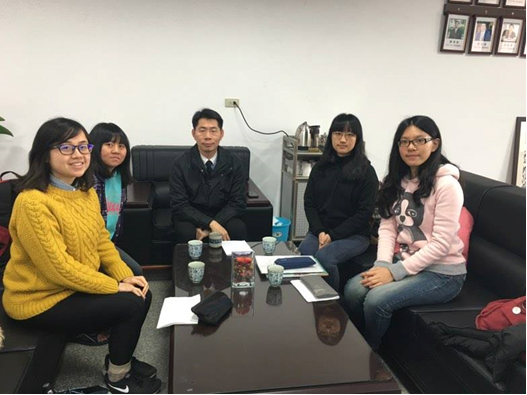 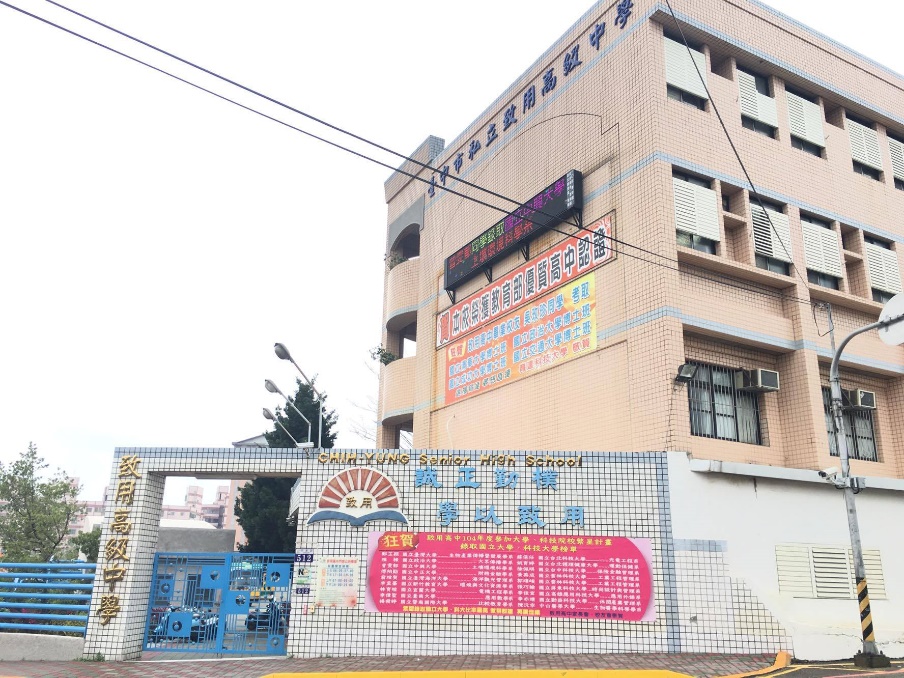 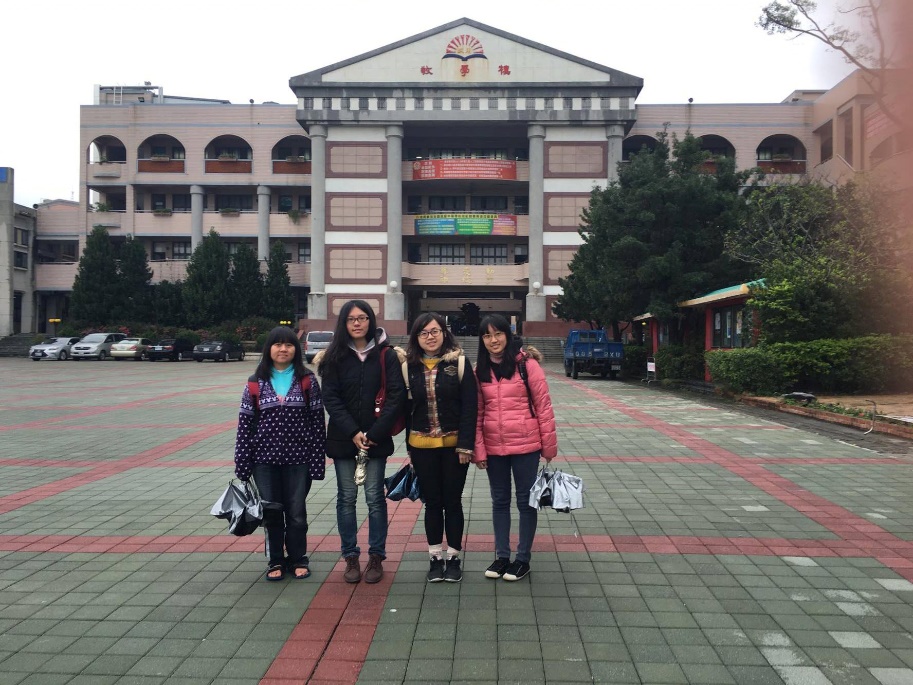 實地學習項目時數審核結果審核結果審核結果總時數訪談中學教師5小時□符合   □不符合(說明：                 )□符合   □不符合(說明：                 )□符合   □不符合(說明：                 )訪談中學生時□符合   □不符合(說明：                 )□符合   □不符合(說明：                 )□符合   □不符合(說明：                 )課室觀察時□符合   □不符合(說明：                 )□符合   □不符合(說明：                 )□符合   □不符合(說明：                 )補救教學/課業輔導時□符合   □不符合(說明：                 )□符合   □不符合(說明：                 )□符合   □不符合(說明：                 )其他時□符合   □不符合(說明：                 )□符合   □不符合(說明：                 )□符合   □不符合(說明：                 )審核結果：□ 通過    
□ 不通過，需補救實地學習及時數如下：審核結果：□ 通過    
□ 不通過，需補救實地學習及時數如下：審核結果：□ 通過    
□ 不通過，需補救實地學習及時數如下：任課教師簽名日期：  年   月  日日期：  年   月  日